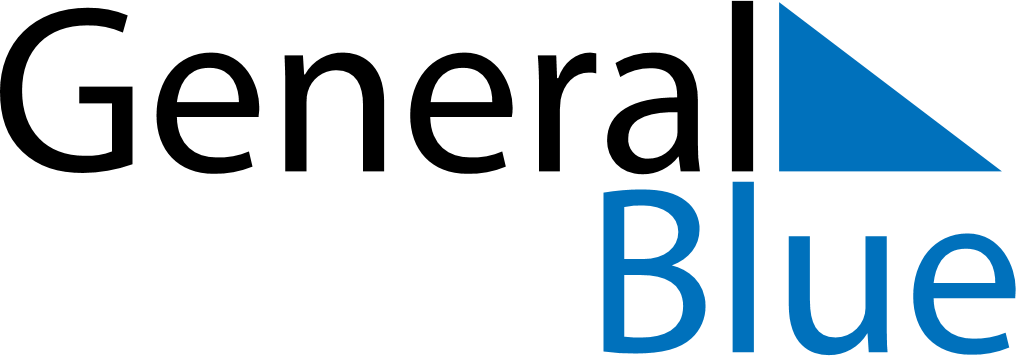 June 2030June 2030June 2030SpainSpainMONTUEWEDTHUFRISATSUN123456789Pentecost101112131415161718192021222324252627282930